Детское объединение «Студия танца Галатея»  5 «К»Дополнительная общеобразовательная общеразвивающая программа художественной направленности«Историко-бытовой танец»( первый год обучения)Расписание занятийТема занятийСодержание занятий 23.03.2020« Танцевальная культура XVI-XIX вв.» Изучение простейших элементов танцев.Изучение шагов на различные музыкальные размеры, темпы и ритмы.Виды port de bras соло и в паре (4/4 и 3/4).Поклоны и реверансы для мальчиков  и девочек.Боковой шагОтработать позиции рук и ног.ПОЗИЦИИ РУК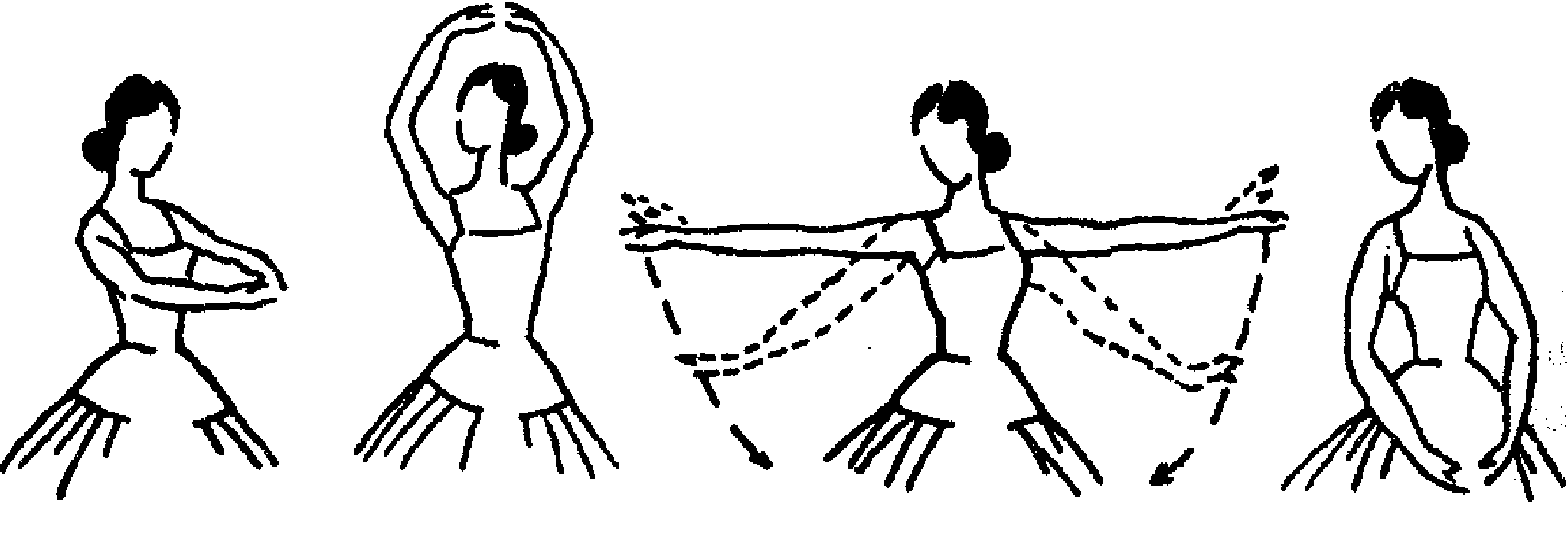 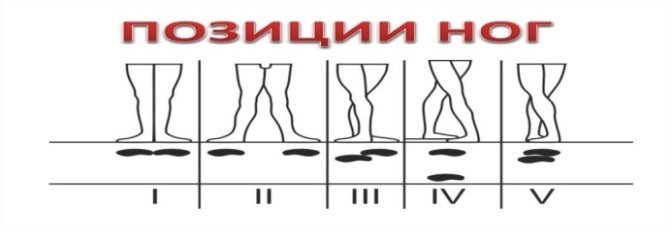 Особое внимание уделить танцевальным шагам:- скользящий шаг;- боковой шаг.Задание.Внимательно рассмотрите Рис.1 и   определите положения  рук в парах.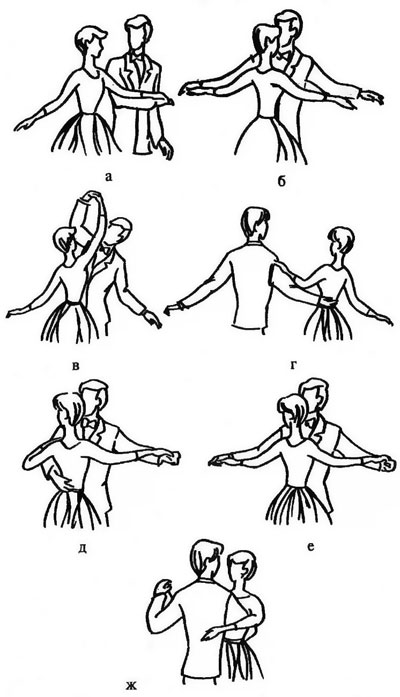 Рис.1